Plzeňský kraj sleduje šíření nákazy25. února 2020 Eva Mertlová 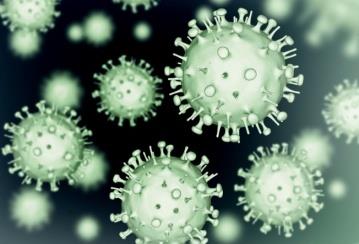 Na Krajském úřadě Plzeňského kraje se v úterý 25. 2. 2020 uskutečnila koordinační schůzka k připravenosti Plzeňského kraje na možný výskyt koronaviru. Níže je uvedeno obecné doporučení pro obyvatele kraje: 

"V návaznosti na vyjádření Ministerstva zahraničních věcí doporučujeme zvážit návštěvu zemí s výskytem koronaviru. Aktuální informace sledujte na webových stránkách Ministerstva zdravotnictví (https://www.mzcr.cz/) a Ministerstva zahraničních věcí (https://www.mzv.cz/jnp/cz/cestujeme/index.html). V případě návratu z rizikových oblastí doporučujeme telefonickou konzultaci s praktickým lékařem.“ 

Koordinační schůzky se zúčastnili zástupci Plzeňského kraje, složek IZS, Krajské hygienické stanice a Krajského vojenského velitelství Plzeň. Plzeňský kraj spolupracuje v této souvislosti velmi úzce s Krajskou hygienickou stanicí a ostatními složkami IZS. 